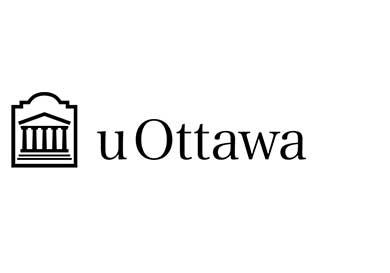 Livrable D : ConceptualisationDate de soumission : 11 Février 2024GNG1503F - Professeur E. BouendeuPrésenté par : Équipe FF12Spencer Bruder 300369214Camille Bulaya 300315021Emma Buis 300363436Raymond Faye 300352202Habib Bendahmane 300364295Emir Dilber 300363652Table des matièresRésumé : On retrouve dans ce livrable une série d’options de concepts préliminaires pour les différents sous-systèmes de notre solution. Ceux-ci sont basés sur les différents critères de conception établis ainsi que sur l’étalonnage afin de répondre au mieux à l’énoncé du problème.Introduction : Notre équipe est confrontée à la tâche difficile de créer un ensemble de concepts préliminaires qui serviront de base à notre solution au problème défini lors de l'élaboration du livrable C. Cette étape cruciale nécessite un processus d'étalonnage minutieux accompagné d'une liste rigoureuse de critères de conception, choisis avec soin pour répondre aux exigences du projet. L'objectif principal de cette stratégie est de présenter une variété d'idées créatives et réalisables qui pourraient offrir des solutions efficaces à un problème spécifique. En d'autres termes, nous cherchons à transformer les défis en opportunités en explorant toutes les avenues possibles pour répondre de manière optimale aux besoins du client. Notre projet dépend fortement de ce livrable, car il nous permet de dresser un inventaire complet de nos propositions tout en justifiant l'importance et la pertinence de chaque idée par rapport à la résolution du problème. Il est crucial d'utiliser une approche analytique et critique pour faire la distinction entre les idées les plus prometteuses et les moins pertinentes, ce qui nous permet de répartir nos efforts en fonction de l'impact potentiel sur la solution finale. De plus, cette phase de conceptualisation est l'occasion idéale pour évaluer les mérites relatifs de chaque proposition en tenant compte des besoins et des attentes spécifiques du client. Cela implique une réflexion approfondie sur la faisabilité, l'innovation et l'utilité de chaque concept afin de sélectionner ceux qui offrent le meilleur équilibre entre originalité, efficacité et simplicité d’utilisation. De plus, ce livrable est une étape cruciale dans la clarté de notre produit final. Notre objectif est de définir clairement les caractéristiques essentielles qui feront la spécificité et la valeur ajoutée de notre proposition, que ce soit sous la forme d'une application, d'un dispositif physique ou de toute autre solution. Afin de déterminer les solutions les plus adaptées, faciles à utiliser et fiables pour notre client, cette réflexion comprend non seulement l'aspect esthétique et fonctionnel du produit, mais aussi l'examen des différentes options technologiques et opérationnelles disponibles.Sous-systèmesÉcran de connexion (Spencer)  Page d’accueil (Camille)Écran de gestion des réservations (Camille)Écran de sélection de date et de temps de réservation (Raymond)Modelage des étages (Emma)Écran de sélection d’espace (Spencer) ÉtalonnageÉcran de connexionImportance de 1 à 5 ; Note de 1 à 3La meilleure option pour l’écran de conception est donc l’option 2.Page d’accueilImportance de 1 à 5 ; Note de 1 à 3L’option 2 est la meilleure option pour la page d’accueil de notre système.Écran de gestion de réservationImportance de 1 à 5 ; Note de 1 à 3Le meilleur écran de gestion de réservation pour notre système est l’option 2.Écran de sélection de date et de temps de réservationLa meilleure option pour notre écran de sélection de date et de temps de réservation est l’option 2.Modelage des étagesPour avoir le meilleur écran de modelage des étages pour notre système, nous devons choisir la deuxième option.Écran de sélection d’espaceImportance de 1 à 5 ; Note de 1 à 3Le meilleur écran de sélection d’espace pour notre solution est l’option 2.Gestion de projet : Mise à jour du plan de projet TrelloLien vers le tableau : https://trello.com/invite/b/68aAmWRX/ATTIdd63af5da32e74d8f4f2fa62ab00bf0f7370ED83/projet-gng1503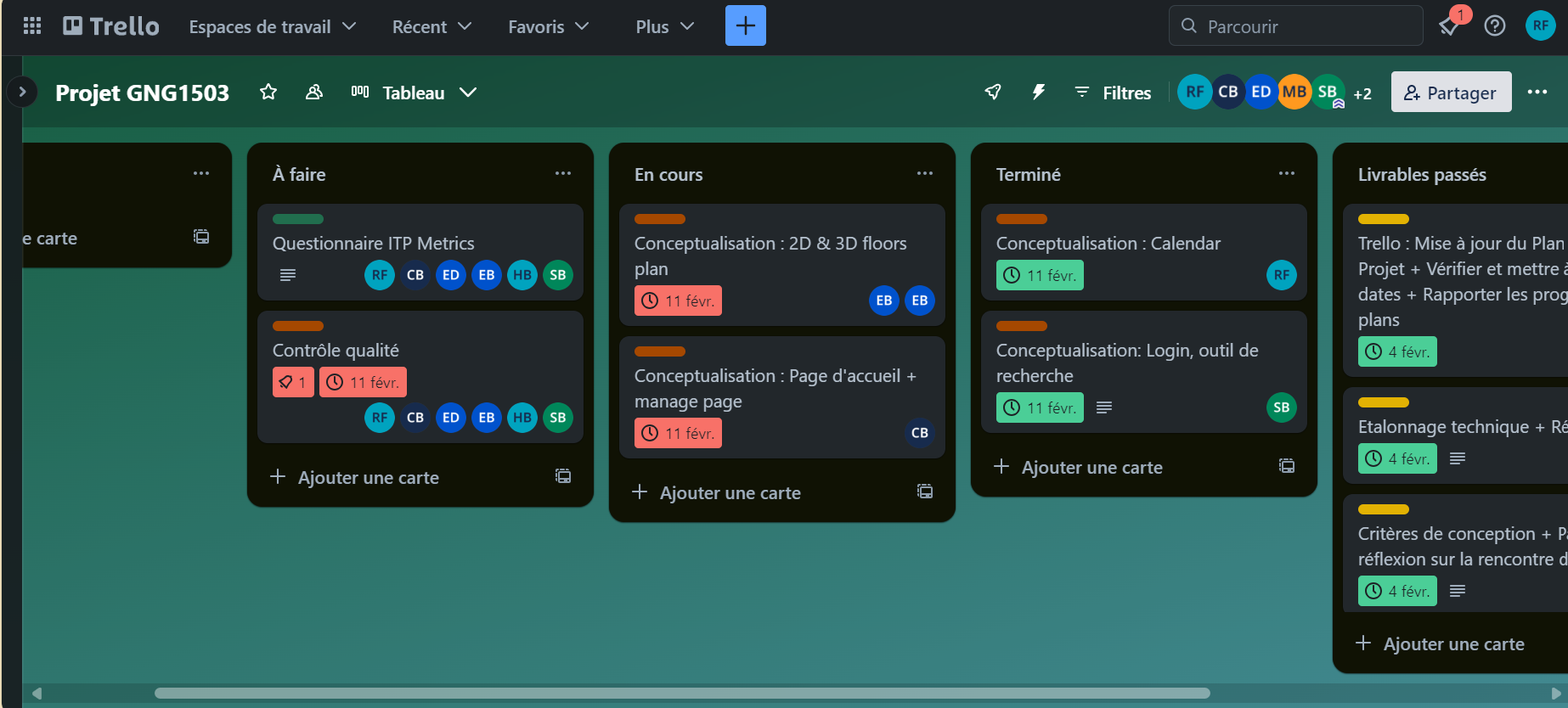 Capture d’écran du tableau de gestion de projetConclusionAprès avoir réalisé cette troisième étape de la pensée conceptuelle, à savoir l’idéation, nous avons maintenant une vision claire de notre solution.Ceci a été possible grâce au processus de conceptualisation de deux ou trois concepts pour nos différents sous systèmes, suivi par l’étalonnage de ceux-ci, afin de sélectionner les meilleures options possibles.Nous sommes maintenant prêts à passer à l’étape de prototypage de notre solution. Option 1 Option 2 Interface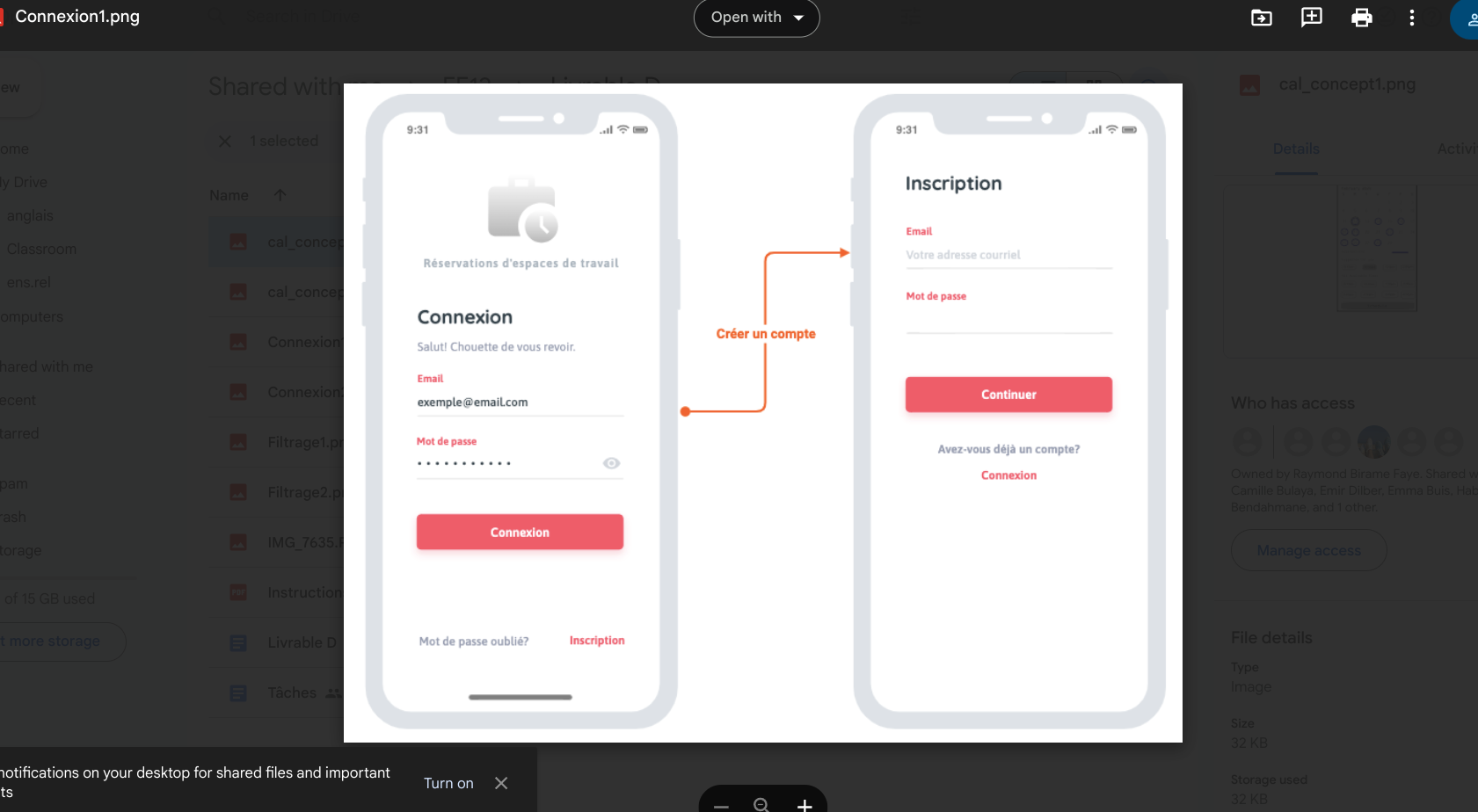 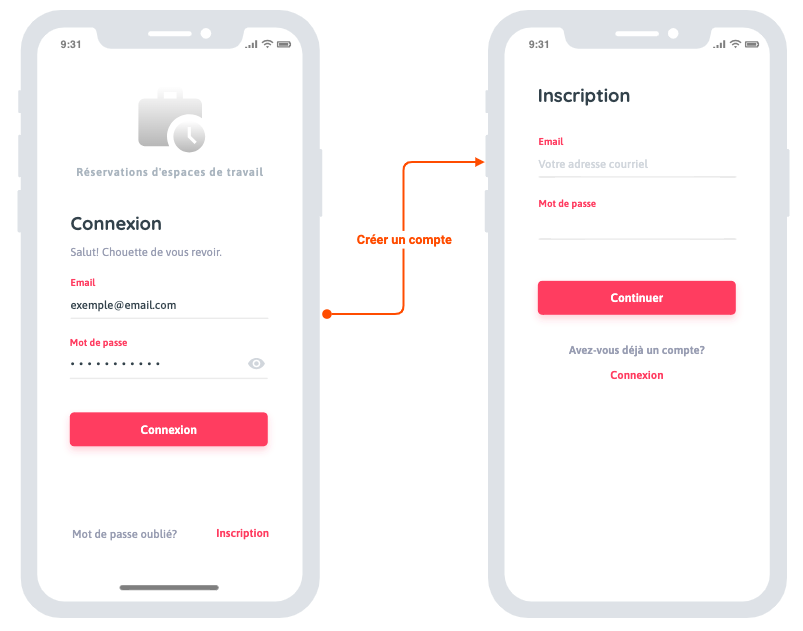 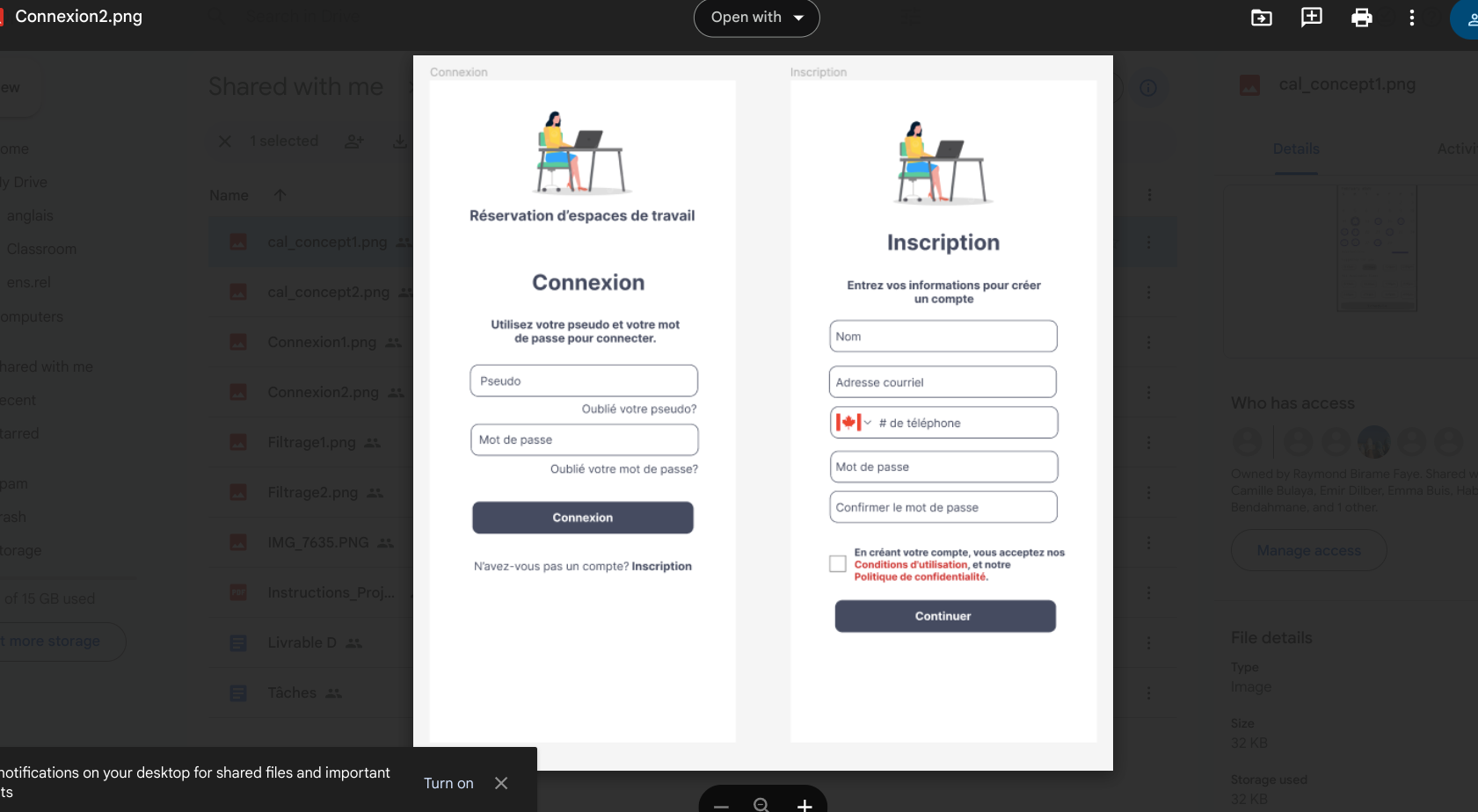 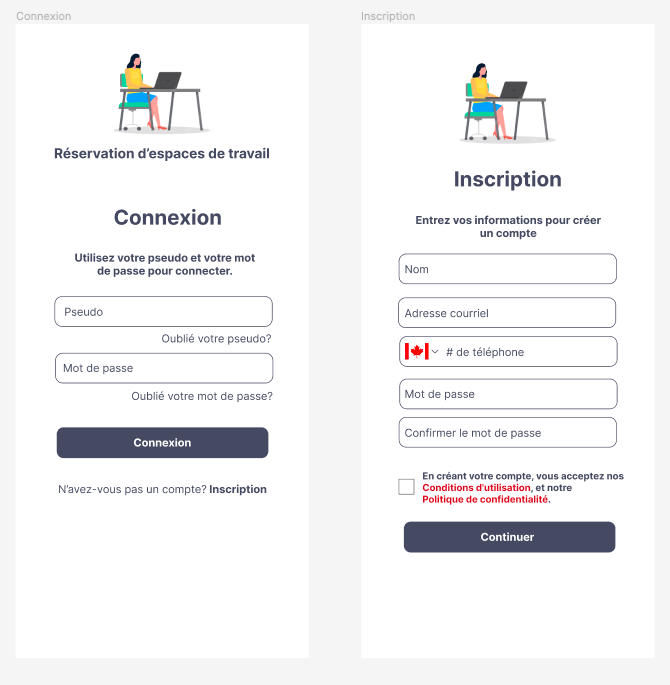 Avantages Interface simple, stylisé et familierInterface professionnelleDésavantagesN’a pas l’option d’ajouter beaucoup d’informationTrop d’informationOptionsOption 1Option 2Interfaces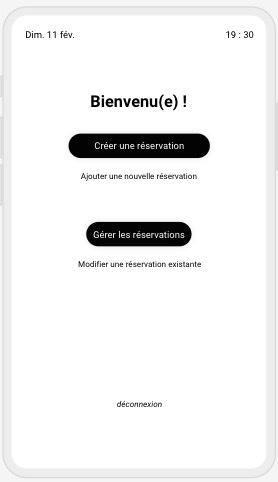 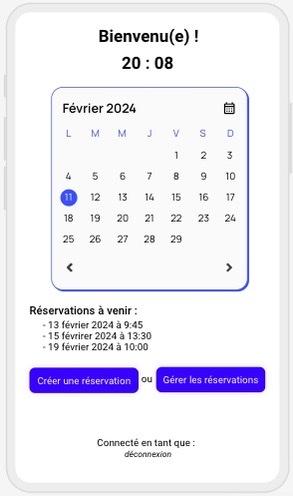 AvantagesSimpleDégagéSimpleRéservations à venirDésavantagesBeaucoup d’espace videPeu attrayantEncombréOptionsOption 1Option 2Interface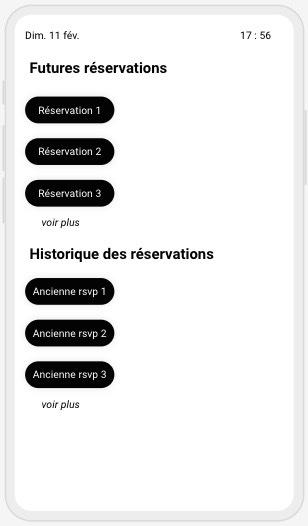 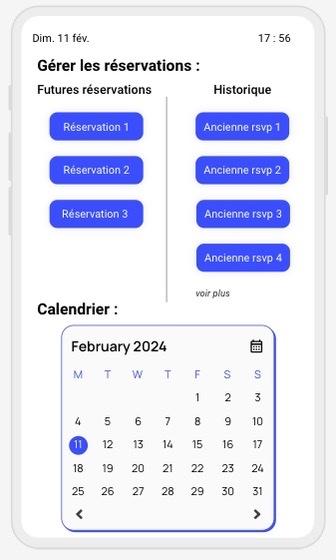 AvantagesSimpleDégagéInterface complètePlusieurs vuesDésavantagesPeu d’informationsPeu attrayantEncombréOption 1 Option 2 Interface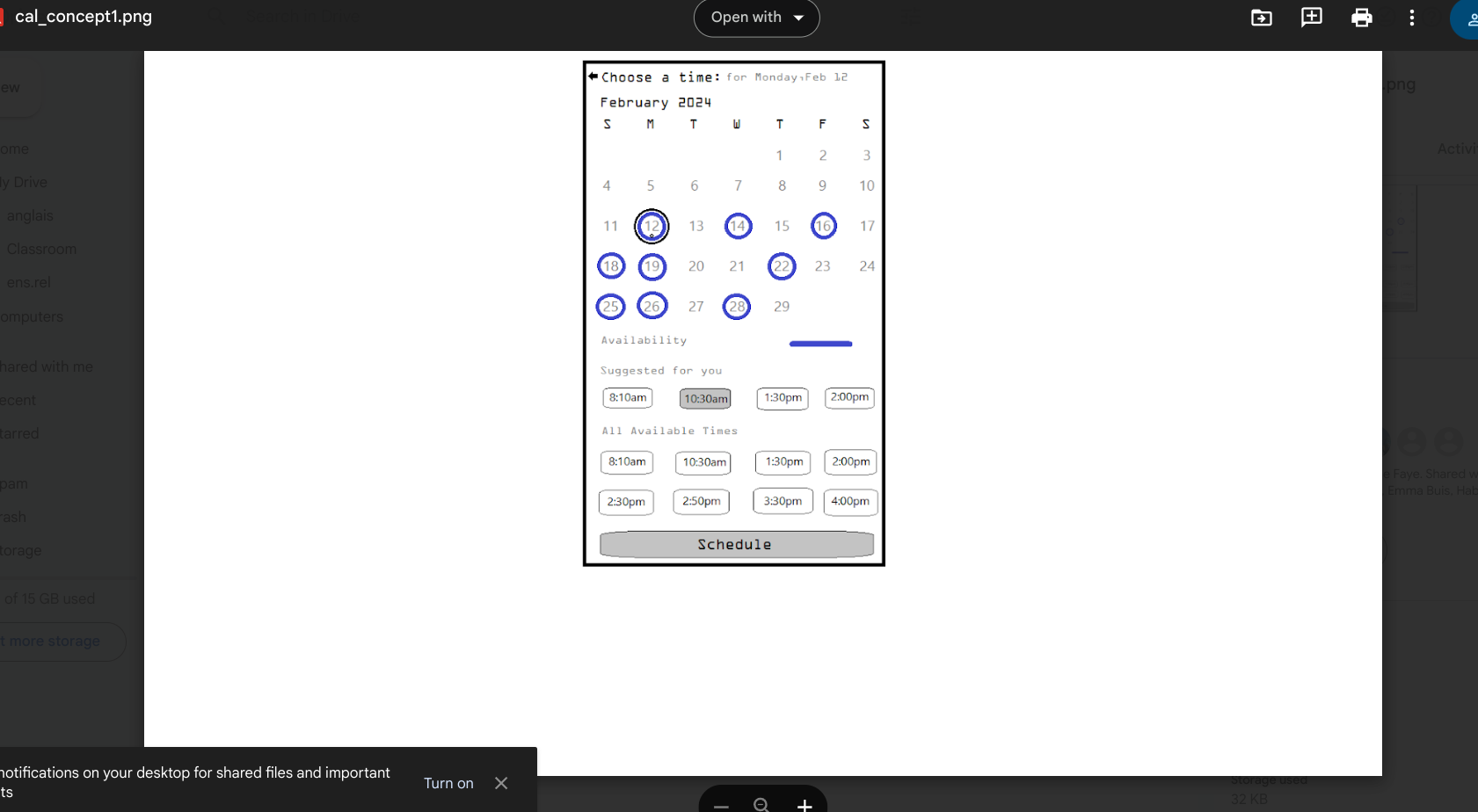 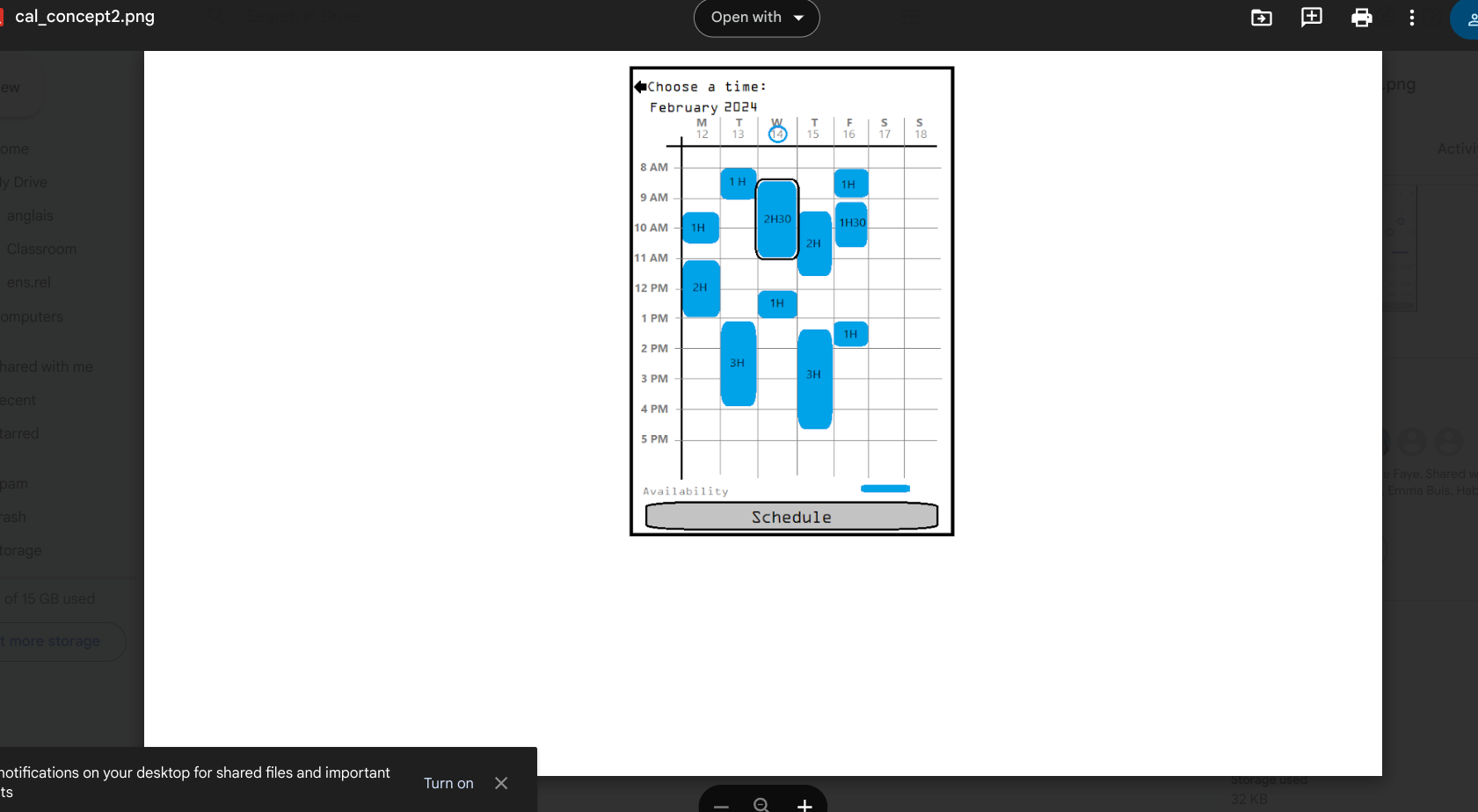 Avantages L’écran est intuitif et facile à comprendre.Adopte la vue par mois et permet ainsi d’avoir une grande période pour mieux planifier et choisir une date idéale.Gain de temps par la suggestion des meilleurs horaires pour le jour choisi.Capable de savoir pour combien de temps la salle est disponible.L’interface est esthétique.Permet de voir toutes les périodes disponibles pour le jour choisi.DésavantagesNe montre pas combien de temps la salle sera disponible.Manque d’esthétisme.Ecran beaucoup moins intuitifAffiche seulement la vue par semaineOption 1 : 3DOption 2 : 2DInterface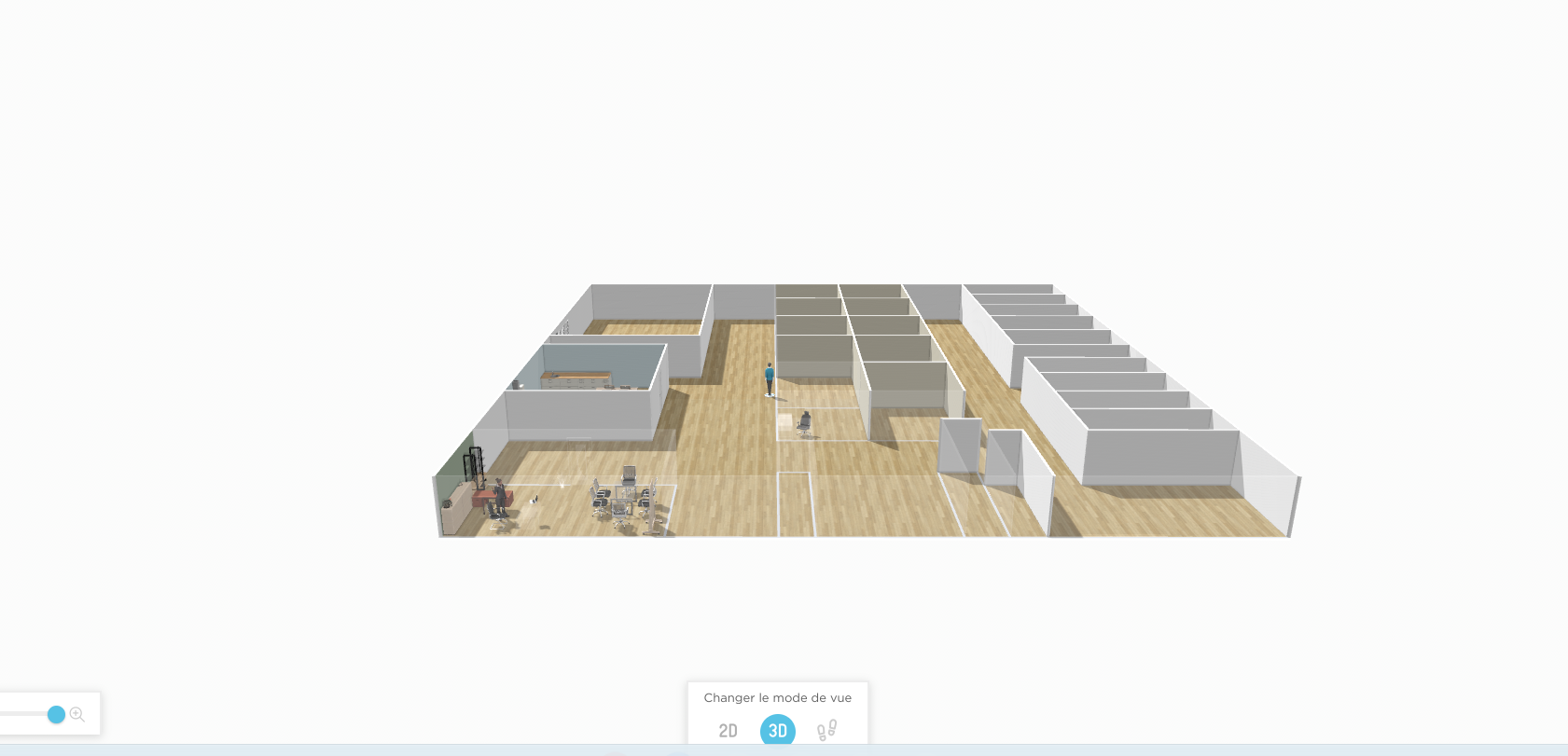 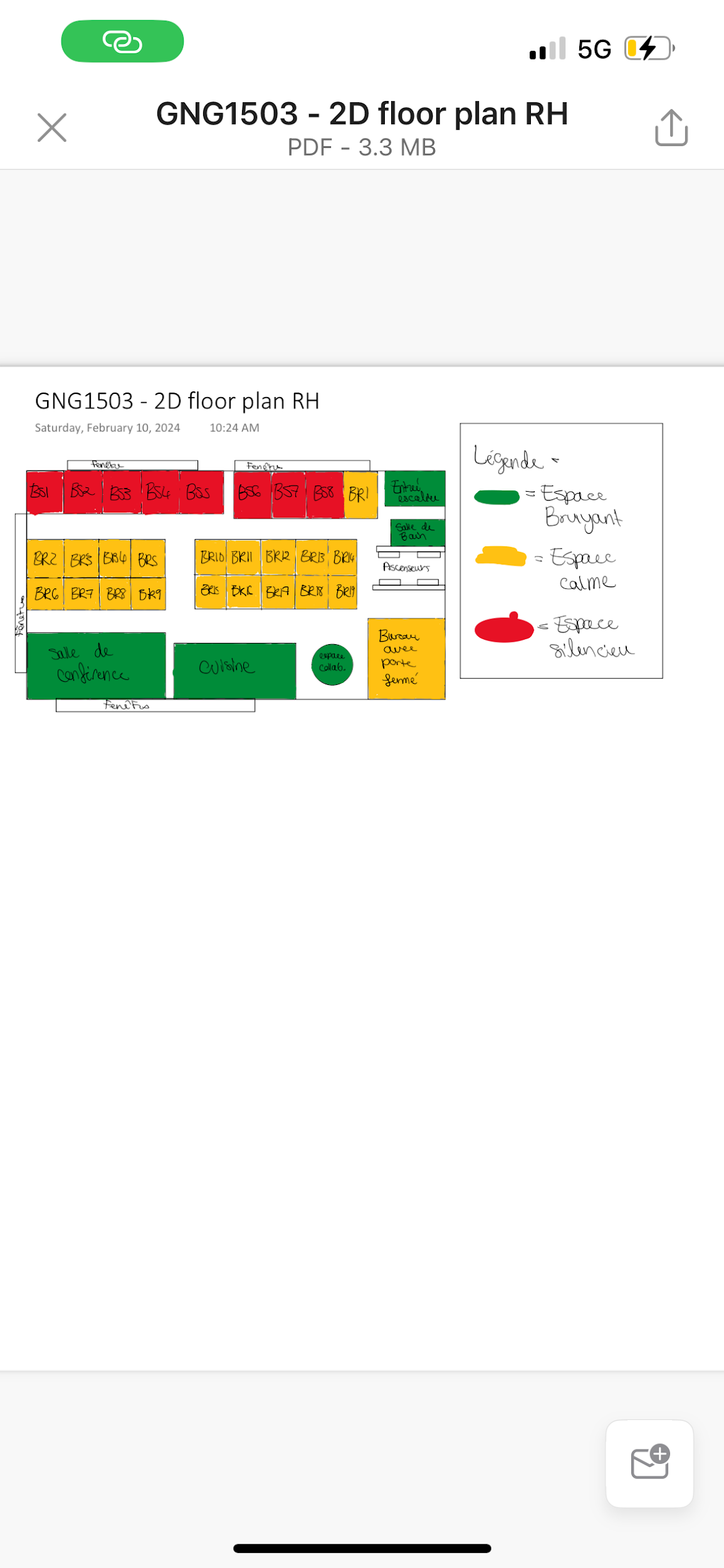 AvantagesCapable de clairement visionner où aller pour se rendre à son bureau.Donne une idée claire de les espaces disponibles en fonction de les sorties et entréesAide à observer les espaces libres en fonction du montant de bruit, ainsi que de son emplacement en fonction de fenêtresAide à plus facilement voir quels bureaux ne sont pas disponible DésavantagesDifficile de voir les zones ayant beaucoup de bruit. Prend beaucoup de temps de conception Difficile de voir comment se rendre à son bureau en exécution Option 1 :1DOption 2 : 2D ou 3DInterface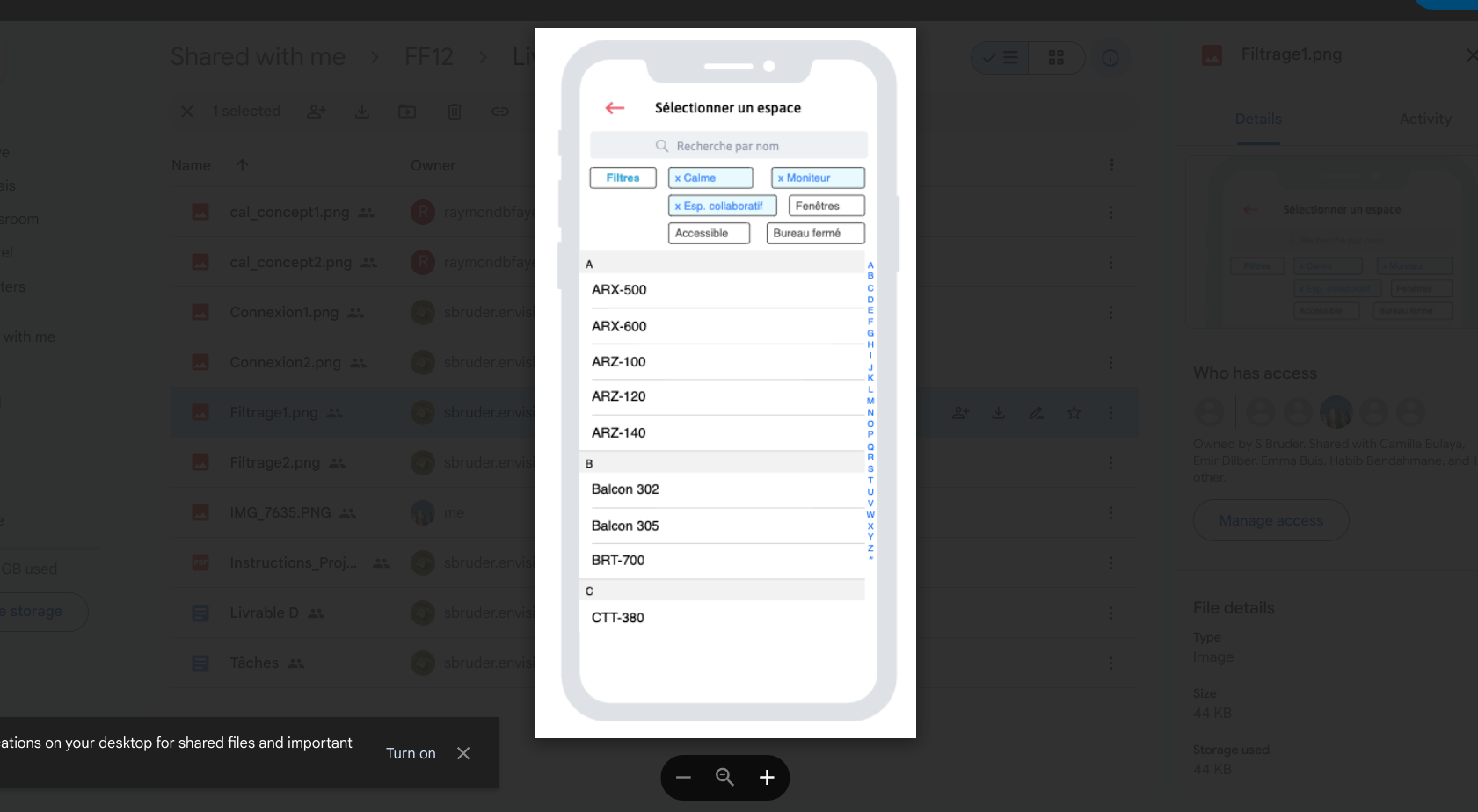 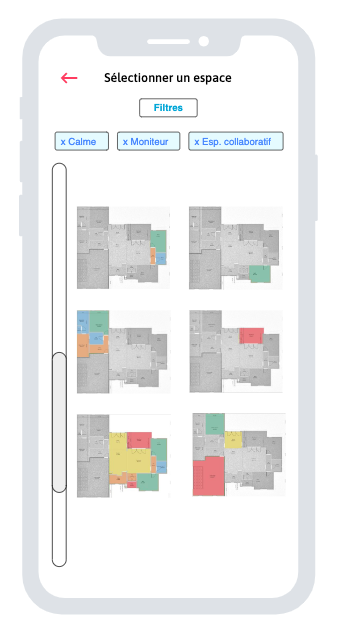 AvantagesAucun besoin de chercher à chaque étage pour la disponibilitéDémontre efficacement quels bureaux possèdent les critères que chaque individuel veut, faisant pour un choix rapide.  Aucun besoin de chercher à chaque étage pour la disponibilitéDémontre efficacement quels bureaux possèdent les critères que chaque individuel veut, faisant pour un choix rapide. Donne un bon aperçu de l’emplacement des bureaux dans l’espaceDésavantagesImpossible de voir l’emplacement géographique du bureauUn peu coincéBeaucoup d’information sur la pageCompliqué à bien coderImportanceOption 1Option 2Simplicité de l’interface523Facilité à manipuler433Esthétique323Total2836ImportanceOption 1Option 2Simplicité de l’interface533Facilité à manipuler433Esthétique312Total3033ImportanceOption 1Option 2Simplicité de l’interface533Facilité à manipuler 423Esthétique332Total 3133ImportanceOption 1Option 2Simplicité de l’interface523Facilité à manipuler 423Esthétique323Total 2436ImportanceOption 1Option 2Simplicité de l’interface523Facilité à manipuler 432Esthétique322Total 2829ImportanceOption 1Option 2Simplicité de l’interface523Facilité à manipuler 433Esthétique332Total 3133